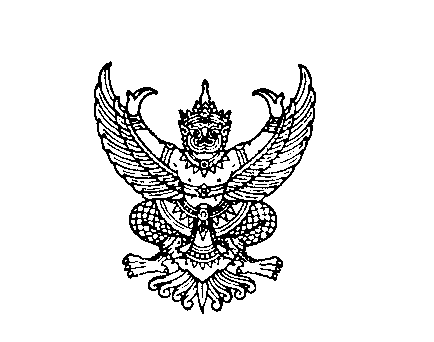 ที่ มท 0816.2/ว						        กรมส่งเสริมการปกครองท้องถิ่น								        ถนนนครราชสีมา กทม. ๑๐๓๐๐						       พฤษภาคม  256๔เรื่อง   ประเมินผลการดำเนินงานโครงการอาหารเสริม (นม) โรงเรียน ปีการศึกษา ๒๕๖๓  เรียน   ผู้ว่าราชการจังหวัด ทุกจังหวัด อ้างถึง  หนังสือกรมส่งเสริมการปกครองท้องถิ่น ด่วนที่สุด ที่ มท ๐๘๑๖.๒/ว ๑๑๙๙ ลงวันที่ ๑๗ เมษายน ๒๕๖๓  สิ่งที่ส่งมาด้วย  สำเนาหนังสือกรมปศุสัตว์ ด่วนที่สุด ที่ กษ ๐๖๑๔/ว ๑๒๑๕๕ ลงวันที่ ๒๘ เมษายน 256๔                                                              จำนวน 1 ชุด                      ตามที่กรมส่งเสริมการปกครองท้องถิ่นขอให้จังหวัดแจ้งองค์กรปกครองส่วนท้องถิ่นในพื้นที่
ที่ได้รับการจัดสรรงบประมาณค่าอาหารเสริม (นม) โรงเรียน ถือปฏิบัติตามประกาศคณะกรรมการอาหารนม
เพื่อเด็กและเยาวชน เรื่อง หลักเกณฑ์และวิธีการดำเนินงานโครงการอาหารเสริม (นม) โรงเรียน 
ประจำปีการศึกษา ๒๕๖๓ ลงวันที่ ๑ เมษายน ๒๕๖๓  และประกาศคณะกรรมการอาหารนมเพื่อเด็กและเยาวชน 
เรื่อง หลักเกณฑ์และวิธีการดำเนินงานโครงการอาหารเสริม (นม) โรงเรียน ประจำปีการศึกษา ๒๕๖๓ (ฉบับที่ ๒) ลงวันที่ ๑๓ เมษายน ๒๕๖๓ ความละเอียดแจ้งแล้ว นั้น                      กรมส่งเสริมการปกครองท้องถิ่นได้รับแจ้งจากกรมปศุสัตว์ว่า ตามมติที่ประชุมคณะทำงานประเมินผลการดำเนินงานโครงการอาหารเสริม (นม) โรงเรียน ครั้งที่ ๒/๒๕๖๔ เมื่อวันจันทร์ที่ ๒๒ มีนาคม ๒๕๖๔  เห็นชอบการประเมินโครงการอาหารเสริม (นม) โรงเรียน ปีการศึกษา ๒๕๖๓ โดยกำหนดเป้าหมาย จำนวนตัวอย่าง และผู้รับผิดชอบการเก็บแบบสอบถามหน่วยงานที่เกี่ยวข้องกับโครงการ และให้ฝ่ายเลขาคณะทำงานฯ 
แจ้งเวียนผู้รับผิดชอบเพื่อประชาสัมพันธ์การประเมินผลโครงการ โดยใช้แบบสอบถาม รวบรวมผลการสำรวจ 
วิเคราะห์ประเมินผล และนำเสนอคณะอนุกรรมการบริหารกลางโครงการอาหารเสริม (นม) โรงเรียน ภายใน ๖๐ วัน หลังสิ้นสุดปีการศึกษา ๒๕๖๓ จึงขอความร่วมมือจังหวัดแจ้งองค์กรปกครองส่วนท้องถิ่น ซึ่งเป็นหน่วยจัดซื้ออาหารเสริม (นม) โรงเรียน ดำเนินการตอบแบบสำรวจและกรอกข้อมูล ผ่านระบบ Google Form จากการสแกน QR Code และประชาสัมพันธ์ให้กับบุคลากรครู – อาจารย์ และนักเรียน รวมทั้งผู้ปกครองนักเรียนของโรงเรียนในสังกัด 
ร่วมดำเนินการตอบแบบสำรวจข้อมูลดังกล่าว ภายในวันจันทร์ที่ ๑๗ พฤษภาคม ๒๕๖๔ รายละเอียดปรากฏตามสิ่งที่ส่งมาด้วย จึงเรียนมาเพื่อโปรดพิจารณา ขอแสดงความนับถืออธิบดีกรมส่งเสริมการปกครองท้องถิ่นกองส่งเสริมและพัฒนาการจัดการศึกษาท้องถิ่นโทรศัพท์ 0 2241 90๐๐ ต่อ ๕๓๒๔